Yan Wen+39 320.6875581Via Azzo Gardino 67, 40122 Bolognayanyanwenwen@gmail.com / yan.wen2@unibo.ithttps://www.unibo.it/sitoweb/yan.wen2LINGUA MADRE: CineseALTRE COMPETENZE LINGUISTICHE·2005: Cinese Mandarino, Certificato di Dizione - Putonghua Shuiping Ceshi (Psc)·2011: Inglese, TOEFL, 104/120·2018: Italiano, livello C2 (CELI5)TITOLI ACQUISITI ·2011: Laurea Specialistica in Discipline Teatrali con punteggio 107/110, Università di Bologna·2006: Laurea Quadriennale in Letteratura e Linguistica Cinese con punteggio 87/100, Università Normale di Nanchino (Cina)ATTIVITÀ DIDATTICA UNIVERSITARIA PERTINENTE·2021/22 Tutorato didattico di Lingua e Linguistica Cinese I, corso di laurea triennale, Dipartimento di Lingue, Letterature e Culture Moderne, Università di Bologna (sede di Bologna). Ore di didattica frontale: 90.·2021/22 Advanced Chinese, Università di Bologna, Corso di Studi in Specialized translation (laurea magistrale). Ore di didattica frontale: 40.·2021/22 Traduzione dall'italiano in cinese II (seconda lingua), Università di Bologna, Corso di Studi in Mediazione linguistica interculturale (laurea triennale). Ore di didattica frontale: 40.·2021/22 Traduzione dall'italiano in cinese I (seconda lingua), Università di Bologna, Corso di Studi in Mediazione linguistica interculturale (laurea triennale). Ore di didattica frontale: 40.·2020/21 Tutorato didattico di Lingua e Linguistica Cinese I, corso di laurea triennale, Dipartimento di Lingue, Letterature e Culture Moderne, Università di Bologna (sede di Bologna). Ore di didattica frontale: 90.·2020/21 Media Communication (Chinese), Università di Bologna, Corso di Studi in Specialized translation (laurea magistrale). Ore di didattica frontale: 40.·2020/21 Traduzione dall'italiano in cinese II (seconda lingua), Università di Bologna, Corso di Studi in Mediazione linguistica interculturale (laurea triennale). Ore di didattica frontale: 40.·2020/21 Traduzone dall'italiano in cinese, CIELS Bologna, Corso di Studio Triennale in Scienze della Mediazione Linguistica. Ore di didattica frontale: 48.·2020/21 Cultura e Civiltà cinese, CIELS Bologna, Corso di Studio Triennale in Scienze della Mediazione Linguistica. Ore di didattica frontale: 30.·2019/20 Traduzione dall'italiano in cinese II (seconda lingua), Università di Bologna, Corso di Studi in Mediazione linguistica interculturale (laurea triennale). Ore di didattica frontale: 40.·2019/20 Cultura e Civiltà cinese, CIELS Bologna, Corso di Studio Triennale in Scienze della Mediazione Linguistica. Ore di didattica frontale: 30.·2018/19 Media Communication (Chinese), Università di Bologna, Corso di Studi in Specialized translation (laurea magistrale). Ore di didattica frontale: 40.·2018/19 Specialized translation from Italian into Chinese, Università di Bologna, Corso di Studi in Specialized translation (laurea magistrale). Ore di didattica frontale: 40.·2018/19 Traduzione dall'italiano in cinese I (seconda lingua), Università di Bologna, Corso di Studi in Mediazione linguistica interculturale (laurea triennale). Ore di didattica frontale: 40.·2018/19 Traduzione dall'italiano in cinese II (seconda lingua), Università di Bologna, Corso di Studi in Mediazione linguistica interculturale  (laurea triennale). Ore di didattica frontale: 40.ATTIVITÀ PROFESSIONALE PERTINENTE: DIDATTICA EXTRA UNIVERSITARIA DELLA LINGUA DI CUI NEL BANDO·Dal 2012 al 2020: Docente di lingua cinese presso Smiling International School (Ferrara) ·Dal 2015 al 2017: Docente di lingua cinese presso Scuole Maestre Pie (Bologna)·Dal 2013 al 2016: Docente di lingua cinese presso Istituto Zanarini (Modena)·Dal 2013 al 2014: Docente di lingua cinese presso Liceo Scientifico Alessandro Tassoni (Modena)·Dal 2013 al 2014: Docente di lingua cinese presso Liceo Classico Ariosto Spallanzani (Reggio Emilia)ULTERIORI ESPERIENZE PROFESSIONALIESPERIENZA COME INTERPRETE E TRADUTTRICE·2020: Traduzione dall’italiano al cinese Che cos’è reale? La scomparsa di Majorana di Giorgio Agamben per la casa editrice Paideia 拜德雅 (Chongqing, Cina) /ChangJiang Wenyi长江文艺出版社 (Wuhan, Cina). ·2019: Traduzione dall’italiano al cinese dei capitoli 7, 8, 9 e 10 di Categorie Italiane di Giorgio Agamben per la casa editrice Paideia 拜德雅 (Chongqing, Cina) in corso di pubblicazione.·Dal 2015 al 2017: Interprete e traduttrice in cinese, inglese e italiano presso Emilia Romagna Teatro Fondazione (Modena)·Dal 2011 al 2015 Impiegata presso Tecknotrad s.n.c. - Società di Servizi di Traduzione (Imola, BO) ·Dal 2010: Traduttrice e interprete presso vari datori di lavoro per traduzioni e incarichi da interprete occasionali: traduzione testi letterari per associazioni, progetti e enti culturali; traduzione testi tecnici per aziende; interprete per visite in fiera, interprete per business conferences; interprete per visite turistiche; interprete per aziende in occasione di training specifici e altre occasioni a giornata. ·Dal 2016 al 2019: Guida del Laboratorio teatrale sulla lingua e cultura cinese presso Cantieri Meticci (Bologna)14/06/2022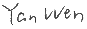 